LESSON DEVELOPMENT ONE FRACTIONS OF A GROUP STAGE/TIMETEACHER’S ACTIVITIESLEARNER'S ACTIVITIES – MIND/HANDS ONLEARNING POINTSStep 1Introduction (5 minutes)Guide the pupils to remember and identify the following shapes. 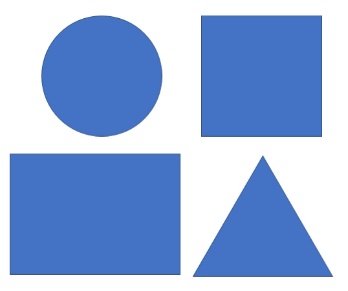 A circle, square, rectangle and triangle.Linking the Previous knowledge to the new lesson Step 2 Development (5 minutes) Grouping1. Groups the learners into four groups – A, B, C, and D. 2. Guide the learners to choose a leader and secretary for your group. 3. Gives each group learning materials –  Two – dimensional shapes. 1. Belong to a group. 2. Choose their leader and secretary. 3. Received learning materials for their group. Learner’s group, leader and secretary confirmed.Step 3Development(10 minutes)Ask pupils, how many triangles are on the chart?How many triangles are colored?Teacher’s remark – 1/2 of the group of triangles is coloured. 1/2of 4 triangles = 2 triangles. Guide the pupils to identify the colored shapes. There are two triangles.There are two colored.Listen to the teacher’s remark.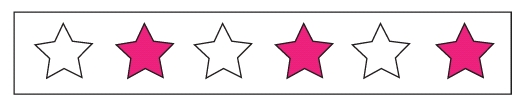 1/2 of the group of stars is coloured. 1/2 of 6 stars = 3 stars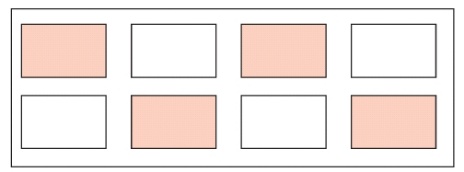 1/2 of the group of rectangles is colored. 1/2 of 8 rectangles = 4 rectangles Half of a group Step 4 Development(5 minutes)Ask pupils, how many rectangles and balloons are on the chart?How many rectangles and balloons are colored?1/4 of the group of rectangles is coloured. 1/4 of 4 rectangles = 1 rectangle. 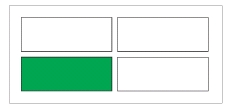 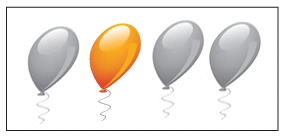 1/4 of the group of balloons is coloured. 1/4 of 4 balloons = 1 balloonQuarter of a group Step 4 BDevelopment(5 minutes)Find the fractions of the colored groups. 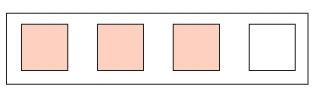 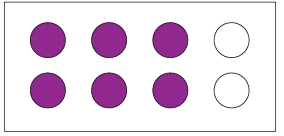 Group Work Step 5Development (5 minutes) Asks each group to present their answers so that you can compare responses with those of other groups.Call one or two groups for presentation.Presentation Presentation Step 6Conclusion(5 minutes)To conclude the lesson, the teacher revises the entire lesson and ask the key questions.     The learners listen, ask and answer questions.Lesson Evaluation and Conclusion 